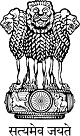 Statement by India at the Universal Periodic Review (UPR) Working Group 37th Session (18-29 January 2021) : 3rd UPR of Nauru - Interactive Dialogue, delivered by Ms. Seema Pujani, Second Secretary, Permanent Mission of India [Geneva, 02 February 2021]Madam President,India warmly welcomes the delegation of Nauru and thanks them for their presentation.2.	We commend the measures outlined in the National Report of Nauru to promote and protect human rights since the last review in 2015.3.	We note with appreciation Nauru’s efforts for dealing with climate change despite the COVID-19 pandemic, including the legislation of the Environmental Management and Climate Change Act, 2020.4.	In the spirit of constructive cooperation, India recommends the following to Nauru:(i) 	Consider establishing a National Human Rights Institution in accordance with the Paris Principles; (ii)	Consider accession to the core international human rights treaties, including the International Covenant on Economic, Social and Cultural Rights;(iii)	Continue with policy measures in furtherance of the right to education and gender equality.  5.	We wish the delegation of Nauru all the success in its review.  Thank you, Madam President.*****